Уважаемые жители Амосовского сельсовета!От всего сердца Администрация Амосовского сельсовета поздравляет всех с двумя волшебными праздниками — С Новым годом и Рождеством! Пускай эти светлые праздники принесут в ваш дом только радость и хорошее настроение, пускай взаимопонимание и любовь царят в вашей семье и кругу друзей, пускай улыбка не сходит с вашего лица весь этот год и пускай удача сопутствует вам во всем!Поздравления многодетных семей.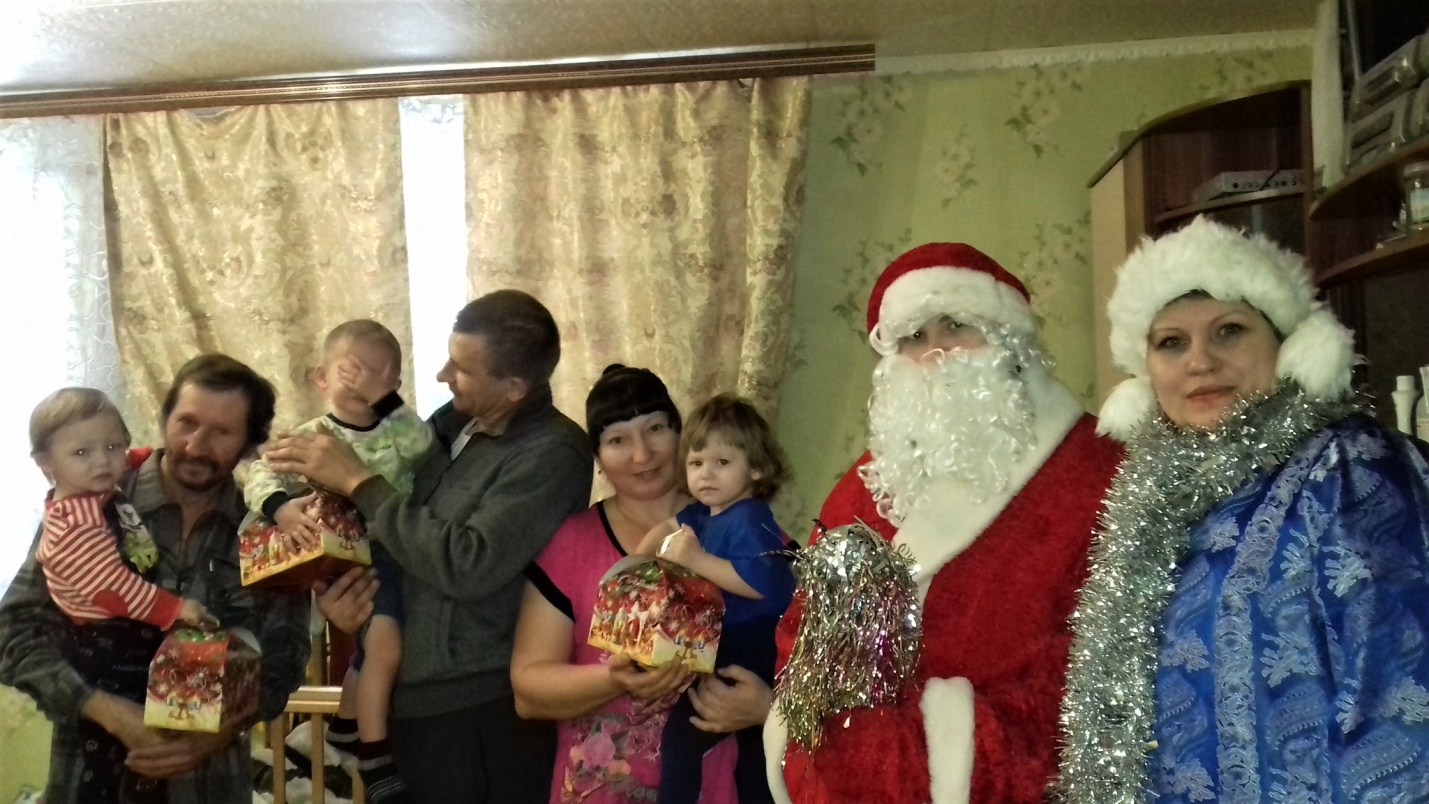 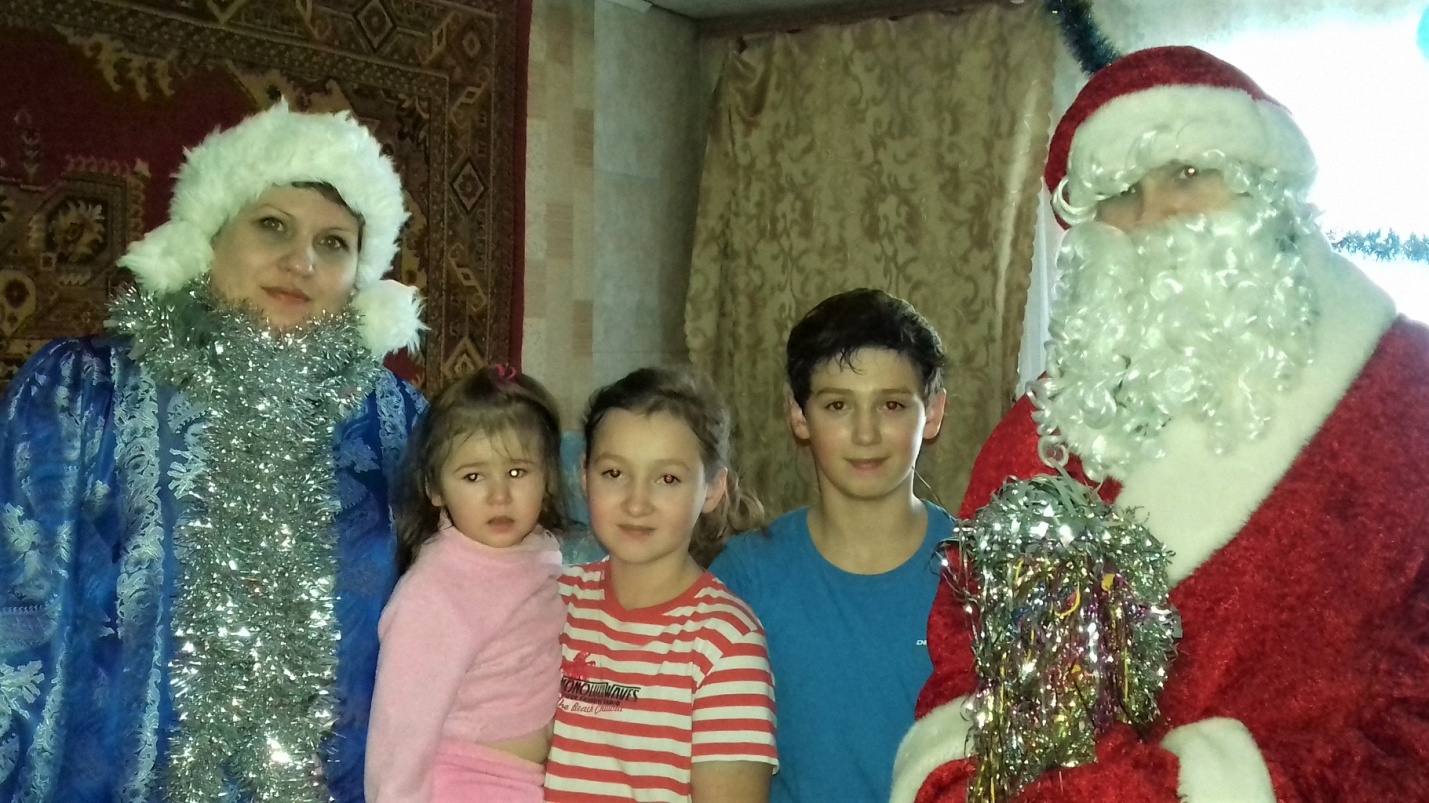 